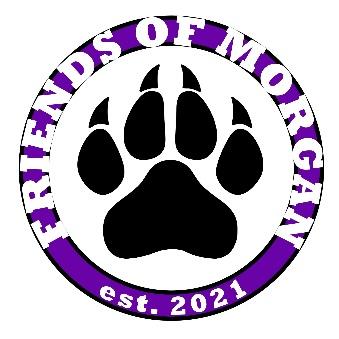 Friends of Morgan 2022-2023                 Closed Board Meeting Minutes               November 4, 2022 at 9:00 amMeeting called to order at 9:04 am, Held at Morgan Elementary FOM roomAttendance: President-  Lindsey DukeVice President- Jenn BayesVP of Programs- Amy CarlsonVP of Spirit- Devon VoincheVP of Fundraising- Gabriel MartinezTreasurer- Christy ReedSecretary- Courtney AbbottMeeting MinutesApprove open meeting minutes 10/19/22Motion to approve meeting minutes from October 19, 2022 Open Meeting  by Jenn Bayes. Seconded by Devon Voinche and approved.President Update2nd 9 weeks luncheon & Pies for teachers- November 18th Local Table cateringDessert pie is included in lunchCanceling pies for teachersVeterans Day ReceptionNeed treats-Lindsay will purchase from SamsHoliday Treats Simmer pot sign upSet up for staff to assemble, 2 per staff memberAngel Tree Need tree donationThankful Lunch- 11/15Decorate 11/14Volunteer sign up neededSponsorshipsCommunity - $12,807Family Paw - $5, 800Movie Night- $3,300VP UpdateYearbookK &5th Pictures- November 7Photographer- Lorena Turner (Lorena Jean Photograpy) - $350Price increase goes up November 18thVP of Programs UpdateChristmas party planning Sent to Gibson for approvalVolunteers for movie night-sign up almost full. Need a few for setup, event, and take downDrink sign up-almost full, still need lemonade and game prizesVP of Spirit UpdateFOM Spirit WearFriday shirts distributed Store opening again Pre-orders opening up again after thanksgiving, delivery after new yearVP of FundraisingSponsors Movie Night Signs sent for printingNeed sponsors for inflatables and craftsGala PlanningApril 28thTreasurer UpdatesBudget 50,000 bank balanceReceiptsSecretary UpdateWebsite/ Shop Update New Businessevent/item for kids every 9 weeksSnow cones, house color itemsGibson QuestionsSanta sing along?Meeting adjourned at ____Upcoming DatesNovember 11- Movie NightNovember 15- Thankful lunchNovember 16- Open FOM Meeting 8amNovember 18- 2nd 9 weeks luncheon, pies for teachers, early releaseNovember 19-27: Thanksgiving BreakDecember 2- Closed FOM Meeting 8amDecember 6- Gibson Meeting 10:30 amDecember 14- Open FOM Meeting 8am (if needed)December 15- Staff Treats & Holiday party set-upDecember 16- Holiday Parties/ Early ReleaseDecember 17- January 3: Holiday Break 